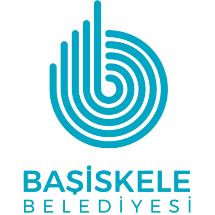 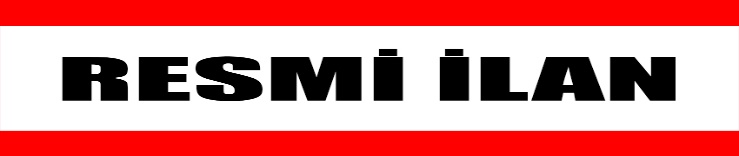 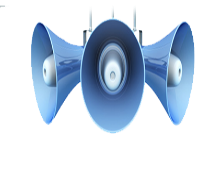  05.04.2021                                                                    2021/İmar/17İlçemiz Yuvacık Yakacık Mahallesi sınırları içerisinde kalan; G23C10A3A  Uygulama İmar Planı paftası kapsamında kalan 2771 ada 1 (eski 5406) no.lu parsel ile 2722 ada 7 (eski 3470) no.lu parselle ilişkin hazırlanan 1/1000 ölçekli Uygulama İmar Planı değişiklik teklifi Belediye Meclisimizin 05.01.2021 tarih ve 2 sayılı kararı, Kocaeli Büyükşehir Belediye Meclisinin 16.02.2021  tarih ve 114 sayılı kararı ile onaylanarak kesinleşmiştir.               Onaylanarak Belediyemize gönderilen, uygulama imar planı değişikliği 08.04.2021 (Pazartesi) tarihinden itibaren 1 ay süre ile askıya asılacaktır.                  İlgililer,  Belediyemiz İmar ve Şehircilik Müdürlüğü’nde askı süresince (mesai saatleri içerisinde) bahse konu plan değişikliğini inceleyebilir, varsa talep ve itiraz dilekçelerini Belediyemize sunabilirler.             Başiskele Belediye Başkanlığından Duyurulur.Ömer SOYDALBelediye Başkanı a.		Belediye Başkan Yardımcısı